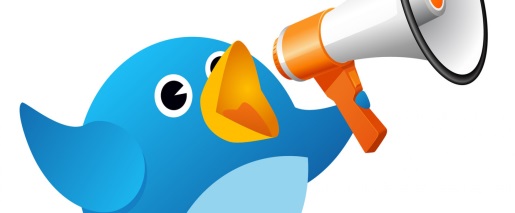 List the apps or services that you are a member of that let you put your opinions and comments out on the internet?________________________  ____________________________ ________________________  ________________________  ____________________________  ________________________How long do those comments stay posted to each of those sites? _________________________________________________________________________________ _________________________________________________________________________________  _________________________________________________________________________________Is there a danger of having your chat history available for someone to download and read?_________________________________________________________________________________ _________________________________________________________________________________  _________________________________________________________________________________Read up on the 13 students from the Dalhousie School of Dentistry and the problems with online behavior that they are having this spring.  Why are they in trouble?_________________________________________________________________________________ _________________________________________________________________________________  _________________________________________________________________________________Facebook, being the most popular social media, should give you the most examples.  Research specific cases of people’s online comments coming back to haunt them in their ‘real’ life.______________________________________________________________________________ ______________________________________________________________________________  ____________________________________________________________________________________________________________________________________________________________ ______________________________________________________________________________  ____________________________________________________________________________________________________________________________________________________________ ______________________________________________________________________________  ____________________________________________________________________________________________________________________________________________________________ ______________________________________________________________________________  ______________________________________________________________________________Is this problem of online accountability only an adult issue?   What age groups are being effected with online comments, and how?_________________________________________________________________________________ _________________________________________________________________________________  _________________________________________________________________________________Is there a way to control your online chat history in the other apps?  How?_________________________________________________________________________________ _________________________________________________________________________________  __________________________________________________________________________________________________________________________________________________________________ _________________________________________________________________________________  _________________________________________________________________________________What is Twitter Deleter?_________________________________________________________________________________ _________________________________________________________________________________  _________________________________________________________________________________What bits of advice would you give to any of your friends or family about their online activity?______________________________________________________________________________ ______________________________________________________________________________  ______________________________________________________________________________ ____________________________________________________________________________________________________________________________________________________________ ____________________________________________________________________________________________________________________________________________________________ ______________________________________________________________________________  